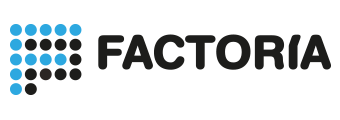 Don  (padre o tutor): ……………………………………………..……………..……….…..……..		D.N.I: ……………………………………….………    Teléfono……………………….…..		Domicilio:……………………………………………..………….……………..……………….Doña  (madre o tutora): ……………………………….………………………………………….….		D.N.I:………………………………………………..    Teléfono………..…………….…….		Domicilio:……………………………………………………………………………………………Actuando en nombre del menor: …………………………………………………… Edad: …………….I.- AUTORIZAN a FACTORIA PLURAL, S.L, con domicilio social en Zaragoza, Avda. María Zambrano 2 y NIF B 99119653 (en adelante FACTORIA PLURAL), y a sus terceros cesionarios, a la fijación y grabación de la imagen, foto fija, nombre y/o voz del menor, y ceden, junto al derecho de utilización de su imagen, la totalidad de los derechos de explotación que pudieran derivarse de su grabación; todo ello para su explotación en el programa titulado “ARAGÓN EN ABIERTO” (en adelante EL PROGRAMA) producido para ARAGON TELEVISION, para su explotación en cualquier medio o mediante cualquier forma de comunicación, así como su exhibición en cualquier medio y/o soporte, sin limitación territorial o temporal alguna responsabilizándose ante FACTORIA PLURAL y frente a la cadena televisiva que emita, en su caso, EL PROGRAMA, de los contenidos y la originalidad de los mismos, informaciones u opiniones que se realicen a  su instancia, salvo que viniesen en un guión expresamente aprobado por FACTORIA PLURAL. Asimismo, AUTORIZAN a FACTORIA PLURAL a la traducción de las declaraciones realizadas durante la grabación de la imagen, a cualquier otra lengua que no sea la lengua original en que es realizada, pudiendo incorporarse dichas traducciones a la grabación, mediante doblaje por “voz en off” y/o subtítulos al pie de la grabación. II.- Que son informados y consienten expresamente el tratamiento de los datos del menor y los abajo firmantes por parte de FACTORÍA PLURAL, con la finalidad establecida en este documento y para futuras producciones que se vayan a desarrollar. En el mismo sentido y fines, autorizan la comunicación de dichos datos a la cadena televisiva que emita EL PROGRAMA. Exceptuando lo anterior y fuera de los casos legalmente exigibles o expresamente permitidos, sus datos no serán comunicados a terceros sin su consentimiento expreso. Los datos suministrados serán conservados hasta la finalización, ejecución y difusión del programa y, en su caso, de productos derivados, y en tanto se continúe la explotación de la cesión de imagen indicada. Transcurrido lo anterior, los datos serán debidamente bloqueados y conservados únicamente hasta la prescripción de las posibles responsabilidades legales que dimanen de los referidos tratamientos.  Igualmente, se informa que los afectados pueden ejercer los derechos de acceso, rectificación, supresión, oposición, limitación al tratamiento o portabilidad de los datos, todo ello en las condiciones y límites legalmente previstos, dirigiéndose por escrito a la dirección de correo electrónico dpo@henneo.com, siendo ésta la vía de contacto con nuestro Delegado de Protección de Datos, y que tiene la posibilidad de presentar una reclamación ante la Agencia Española de Protección de Datos en caso de que considere que el tratamiento de sus datos no es el adecuado.III.- Que han sido advertidos por el personal de FACTORÍA PLURAL que ésta no se hace responsable de los efectos personales que se lleven durante la grabación; siendo obligación del firmante de mantener el control y diligencia debida sobre los objetos personales que decidiera llevar consigo.   Y para que así conste, firma la presente declaración en _________, a ____ de ____________de 2021.Fdo. Don (padre o tutor)              Fdo. Doña (madre o tutora)               Fdo. D./Dña. (el menor)                                                                                               En caso de mayor de 14 años, y a los efectos del art. 7 Ley Orgánica 3/2018, de 5 de diciembre